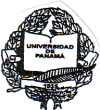 UNIVERSIDAD DE PANAMÁCENTRO REGIONAL UNIVERSITARIO DE AZUEROFACULTAD DE ARQUITECTURACOORDINACIÓN DE DISEÑO INDUSTRIAL DE PRODUCTOSPara:		I.F.A.R.H.UDe:		Mgter. Héctor Samuel Rodríguez Tejada		Coordinador Escuela de Diseño Industrial de ProductosAsunto:		Jornada de EstudiosFecha:		Por este medio se les hace de su conocimiento, que la Carrera de Licenciatura en Diseño Industrial de Productos imparte clases en horario nocturno, de 5:30 p.m a 9:45 p.m, salvo ciertas asignaturas que por la naturaleza de sus contenidos tienen sus horas en la jornada matutina o vespertina.Esperando contar con su asistencia, quedo de Ustedes,Atentamente,Profesor, Mgtr. Héctor Samuel RodríguezCoordinador de la Escuela de Diseño Industrial de ProductosCentro Regional Universitario de Azuero